 MISSION LUNAIRE 2020 CONTRE LE CHANGEMENT CLIMATIQUE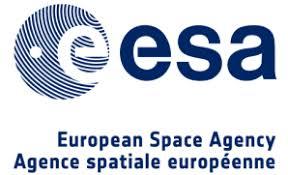 FICHE DE CANDIDATUREPRÉNOM et NOM DU CANDIDAT:  Victor ArseneLIEU ET DATE DE NAISSANCE: Ploiesti 17/02/1991ADRESSE : 12 rue des FleursNATIONALITÉ:  roumaineTELEPHONE : +40 735 061 092 	ADRESSE MAIL : arsenevictor@gmail.com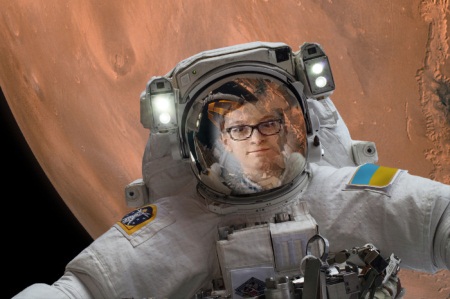 Présentez-vousBonjour! Je m’appelle Victor et j’ai 29 ans. J’aime l’espace, la physique et  l’aéronautique. J’ai les yeux marrons et les cheveux noirs. Je suid grand et sportif. Je suis astronaute depuis 2018.Formation / Diplôme(s)Je suis diplômé de la Faculté de génie de la construction et de l'énergien à l’Université de Bucarest et j’ai obtenu le  doctorat  en physique. J’ai choisi ce domaine scientifique parce que j’aime la science et  et surtout la physique électrique.  J’ai participé aussi à la selection pour participe à un cours de formation de l’Agence spatiale européenne.Quelles sont vos compétences personnelles?Je sais  je  parler 4  langues:  le roumain, le français, l’allemand et l’anglais. Je  dispose d’un bon  bagage théorique,  et également d’importantes compétences techniques acquises lors de ma formation d'ingénieur en construction.Quelles sont vos compétences professionnelles?J’ai commencé à travailler comme ingénieur  et depuis 2018, je travaille pour l'ESA  comme astronaute et j’ai participé à une mission spatiale.Décrivez votre expérience en lien avec le poste proposé.En tant qu'ingénieur, j'ai étudié les sources d'énergie et la possibilitéutilisation d'électricité renouvelable provenant de l'eau, de l'énergie solaire et éolienne.Raisons du voyage. Quelles sont vos motivations? Pourquoi aimeriez-vous participer à notre mission lunaire?Je désirais participer à la mission lunaire parce que je suis intéressé à progresser vers l’intégration des énergies renouvelables dans les bâtiments, les transports et l’industrie. Je pense que le problème de l'énergie est loin d'être résolu et que l'accès aux technologies et aux carburants propres doit être amélioré et que des progrès doivent être accomplis vers l'intégration des énergies renouvelables dans les bâtiments, les transports et l'industrie.Moyen de transport et équipement souhaités Justifiez.Nous allons sur la Lune à bord d’un vaisseau spatial avec un moteur à «antimatière».  Ce vaisseau s’appelle Mirach est  construit avec matériel recyclable.  Ce serait le moyen le plus rapide pour aller d’un point de l’espace. Au  bord du vaisseau, il y a  des outils pour les expériences.  Nous allons utiliser toutes les énergies connues aujourd’hui. Cela nous permettra de rester dans l'espace aussi longtemps que nécessaire.Vous disposez d’un bagage de 10 Kg. Qu’est-ce que vous emporteriez avec vous? Pourquoi?Je porterai des vêtements, un journal, mon portable et mon ordinateur portable pour travailler. Quelles solutions contre le changement climatique pensez-vous trouver grâce à cette mission?J'aimerais découvrir un moyen de garantir l’accès de tous à des services énergétiques fiables, durables et renouvelables à un coût abordable, d’ améliorer l’accès à des technologies et à des carburants propres.